PROGRAMME ACCELERATION AFIDBA LA FABRIQUECher entrepreneur,Vous souhaitez postuler au programme AFIDBA ? C'est par ici !AFIDBA est un programme d'accompagnement dédié à l'accélération d'entreprises inclusives (c'est-à-dire qui intègrent dans leur modèle des populations vulnérables à très faible revenu, qui ont peu ou pas accès aux services et bien essentiels)) en phase de croissance et dont les activités impactent au Burkina Faso, Ghana, Maroc ou Sénégal.Vous vous reconnaissez ? Cet appel à projets est peut-être fait pour vous ! Pour en être sûr, lisez le règlement de l’appel à candidatures disponible ici : https://bit.ly/3s2WBmd Postulez avant le 5 FEVRIER 2021 en renvoyant le présent dossier complété avec soin, à l’adresse contact@lafabrique-bf.com, et recevez une réponse d’ici la fin du mois de février.Note sur la confidentialitéCette candidature sera traitée de façon confidentielle. L'équipe de La Fabrique, les membres du comité de sélection et la coordination du programme AFIDBA y auront accès et sont tous contractuellement engagés à ne pas les diffuser.Bonne chance à tous !Les équipes de La Fabrique (Burkina Faso), Impact Lab (Maroc), Make Sense (Sénégal), et InnoHub (Ghana).Note : Ce formulaire est spécifiquement dédié aux entrepreneurs postulants au programme AFIDBA BURKINA FASO.INFORMATIONS GÉNÉRALES SUR L’ENTREPRENEUR/L’EQUIPECombien de membres compte votre équipe fondatrice ? (cochez la bonne case) 1  2 3Fondateur principal : Prénom(s) : Nom :Genre :Nationalité(s) :Email :Téléphone :Date de naissance : Ville de résidence :Fonction dans l’entreprise :Lien vers profil LinkedIn :Merci de joindre à votre dossier de candidature votre CV et ceux des membres fondateurs de votre équipe.Parmi l’équipe fondatrice, quel est l’engagement en temps de chacun des associés pour le développement de l’entreprise ? (150 mots max.)INFORMATIONS GENERALES SUR L’ENTREPRISENom de l’entreprise : _______________Dans quel(s) pays votre entreprise dispose-t-elle d’activités ? Sénégal  Burkina Faso Maroc Ghana Autres : _______________Pays et ville d’implantation de l’entreprise : _______________Site web de l’entreprise : _______________Liens vers les comptes de l’entreprise sur les réseaux sociaux (Facebook, Linkedin, Twitter, Instagram, Youtube …) : Secteur d’activité : Agroalimentaire Eau, assainissement, gestion des déchets et dépollution Energies Education Santé Education / Formation Art / Artisanat / Mode Commerce Transport / logistique Finance Services Autre. Précisez : _______________
L’entreprise pour laquelle vous soumettez ce projet est-elle juridiquement créée ou non créé ? Créée  Non crééeSi l’entreprise est créée : depuis quelle date ? _______________Si l’entreprise est créée : sous quelle forme juridique ? Entreprise individuelle  SARL SAS  SA Autre : _______________Quel est le stade de développement de votre entreprise ? Idée structurée : cible, besoin et ébauche de solution définis Prototype : produit / service pilote développé et testé  Solution commercialisée auprès de clients / utilisateurs actifs et réguliers   Pouvez-vous partager tout document qui pourrait appuyer la présentation de votre entreprise (lien, vidéo de démonstration, business plan …) ? VOTRE ENTREPRISE ET VOS ACTIVITÉSPrésentez votre entreprise et ses activités (max. 150 mots)Racontez-nous l'histoire de votre entreprise : quand et comment a démarré l'aventure ? (max. 200 mots) A quels besoins (économique/social/environnemental) voulez-vous répondre grâce aux activités de votre entreprise ? (max. 200 mots)Décrivez-nous les utilisateurs et clients cibles de votre produit/service. Donnez-nous un exemple d’utilisation complet de votre produit/service (max. 200 mots)Travaillez-vous directement ou indirectement avec des populations vulnérables ? Si oui, quelles sont-elles et quels sont leurs besoins (décrire précisément) ? (max. 200 mots)Expliquez leur rôle et leur implication dans votre entreprise. En quoi participez-vous à l’amélioration de leurs conditions de vie ? (max. 200 mots)Quel est le modèle économique de votre entreprise : comment gagnez-vous de l’argent ? (max. 200 mots)Qui sont vos partenaires clés pour mettre en œuvre les activités de l’entreprise ? Que font-ils ? (max. 200 mots)Quelle est votre utilisation du digital à ce stade ? Présence/visibilité sur Internet (page web/réseaux sociaux)Utilisation des outils digitaux existants comme moyen de commercialisation/marketing Création d’un outil digital propre (application/plateforme)Projet à composante digitale dominante (software/hardware) AucuneVOTRE MISSION SOCIALE/ENVIRONNEMENTALEVotre mission sociale et/ou environnementale est-elle formalisée/écrite/ancrée ? Si oui, comment ? (100 mots max)Cette mission sociale et/ou environnementale est-elle : La raison d’être de votre entreprise : c’est la raison principale de la création de l’entreprise L’un des effets positifs de votre entreprise : les activités de l’entreprise ont des impacts positifs indirects importantsVOS RÉALISATIONS À DATEDécrivez vos grandes réalisations depuis le lancement de votre entreprise (max. 200 mots)Les activités commerciales ont-elles démarré ? (cochez la bonne case) Non, nous sommes à l’étape de projet et nous n’avons pas commencé à vendre. Non, nous avons des utilisateurs actifs qui testent notre produit/service mais nous ne générons pas encore de revenus. Oui mais nous n’avons pas d’activités commerciales régulières, nous vendons ponctuellement. Oui, nous vendons de manière régulière.Quel était votre chiffre d’affaires annuel en 2019 ? Quel était votre chiffre d’affaires annuel en 2020 ?Votre entreprise est-elle rentable aujourd’hui ? (cochez la bonne case) Oui  NonCombien de personnes travaillent à temps plein dans votre entreprise ? Quelles sont les forces actuelles de votre entreprise ? (max. 150 mots)Quels sont les axes d’amélioration sur lesquels vous devez travailler pour améliorer vos performances ? (max. 150 mots)Manque-t-il des compétences clés dans votre équipe pour mener au mieux vos activités ? Si oui, lesquelles ? (max. 150 mots) VOS PROCHAINES ÉTAPESDécrivez les prochaines étapes clefs du développement de votre entreprise d’ici 2022. (max. 150 mots)De quoi avez-vous besoin pour franchir ces étapes ? (max. 200 mots)Quelle est votre estimation de besoin de financement pour 2021 et 2022 ? Pour quelle utilisation ? (max. 200 mots)Comment voyez-vous votre entreprise dans 5 ans ? (max. 200 mots)VOTRE CANDIDATURE AU PROGRAMME AFIDBAPourquoi postulez-vous au programme AFIDBA ? Qu’en connaissez-vous ? Qu’en attendez-vous ? (max. 200 mots)Avez-vous déjà été lauréat d’autres programmes d’accompagnement ? (cochez la bonne case) Oui  NonSi oui, lesquels ? Qu’en avez-vous tiré ? Qu’attendez-vous d’un nouveau programme comme AFIDBA ? (max. 200 mots)Votre entreprise a-t-elle déjà levé des fonds pour développer ses activités ? Oui  NonSi oui, quand ? combien ? sous quelle forme ? (max. 150 mots)Avez-vous pris part aux ateliers/webinaires de sensibilisation AFIDBA organisés entre septembre et décembre 2020 ? (cochez la bonne case) Oui  Non Souhaitez-vous également postuler au programme AFIDBA dans l’un des autres pays d’intervention du programme ? (Attention, cela implique votre présence actuelle dans le pays et la présence d’un membre de l’équipe ayant un pouvoir de décision pour suivre ce programme en présentiel pendant 6 mois). Oui  Non Si oui, dans quel pays ? (cochez la ou les bonne(s) case(s)) Sénégal  Maroc  GhanaSi oui, postulez avant le 5 FEVRIER 2021 au programme d’accélération de :Innohub au Ghana : https://innohub.com.gh/programs/afidbaImpactlab au Maroc : https://www.f6s.com/afidbamorocco2021/apply Makesense au Sénégal : https://makesense.typeform.com/to/BgcTSqxiLe programme AFIDBA débute par 5 semaines de bootcamp, puis consiste en 6 mois d’accélération. Etes-vous disponible à raison de 2 rencontres par semaine à partir de fin février 2021 ?  Oui  Non J’atteste avoir pris connaissance et accepté les termes du règlement de l’appel à candidatures AFIDBA 2020, disponible sur ce lien : https://bit.ly/3s2WBmdL’équipe de La Fabrique vous remercie pour votre candidature. Nous serons en mesure de vous donner une réponse à votre candidature écrite au courant du mois de février 2021. Nous vous informons que le processus de sélection au programme d’accélération se fera en deux temps : la sélection finale aura lieu après un bootcamp de 5 semaines lors d’un comité oral qui se tiendra au moins d’avril 2021.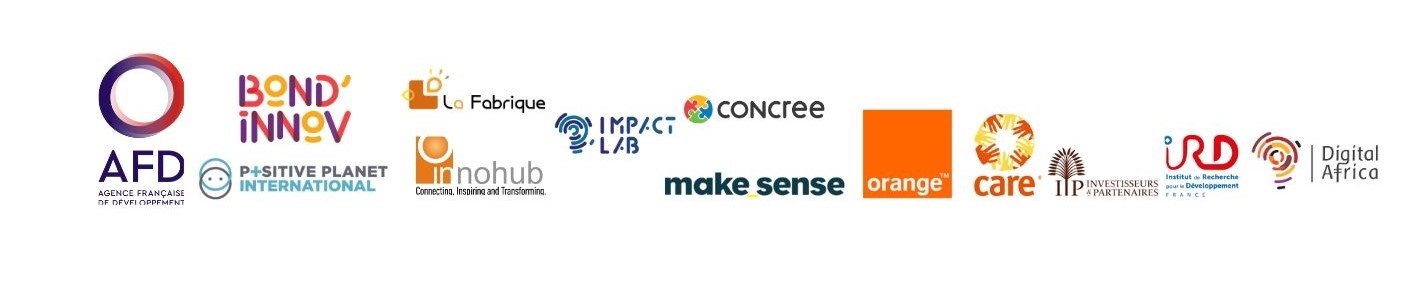 